SELEZIONE INTERZONALE OPTIMISTEraclea Mare 11-12-13 marzo 2016SISTEMAZIONE ALBERGHIERAPer l’alloggio dei partecipanti alla Selezione Interzonale Optimist ed ai loro accompagnatori indichiamo le seguenti strutture alberghiere convenzionate con la manifestazione.Hotel Marilù ***Via delle Rose, 30020 Eraclea Mare.http://www.hotelmarilu.com – info@hotelmarlu.com Tel 042166059 – 042166057Fax 042166479	Agriturismo Dune Relais - Le Spighe Country HouseVia Santa Croce 6, 30020 Eraclea Marehttp://www.adriabella.com/dune/index.htmlhttp://www.adriabella.com/spighe/index.htmlinfo@adriabella.com<info@adriabella.comTel. +39.0421.66171Fax +39.0421.66156Si invitano gli ospiti a comunicare alle strutture eventuali esigenze alimentari alla conferma.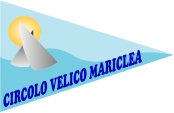 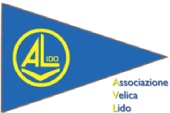 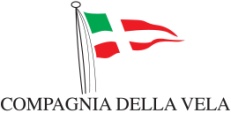 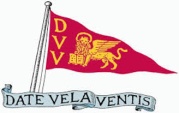 